. 广德市2020年基层医疗卫生机构公开招聘护士岗位表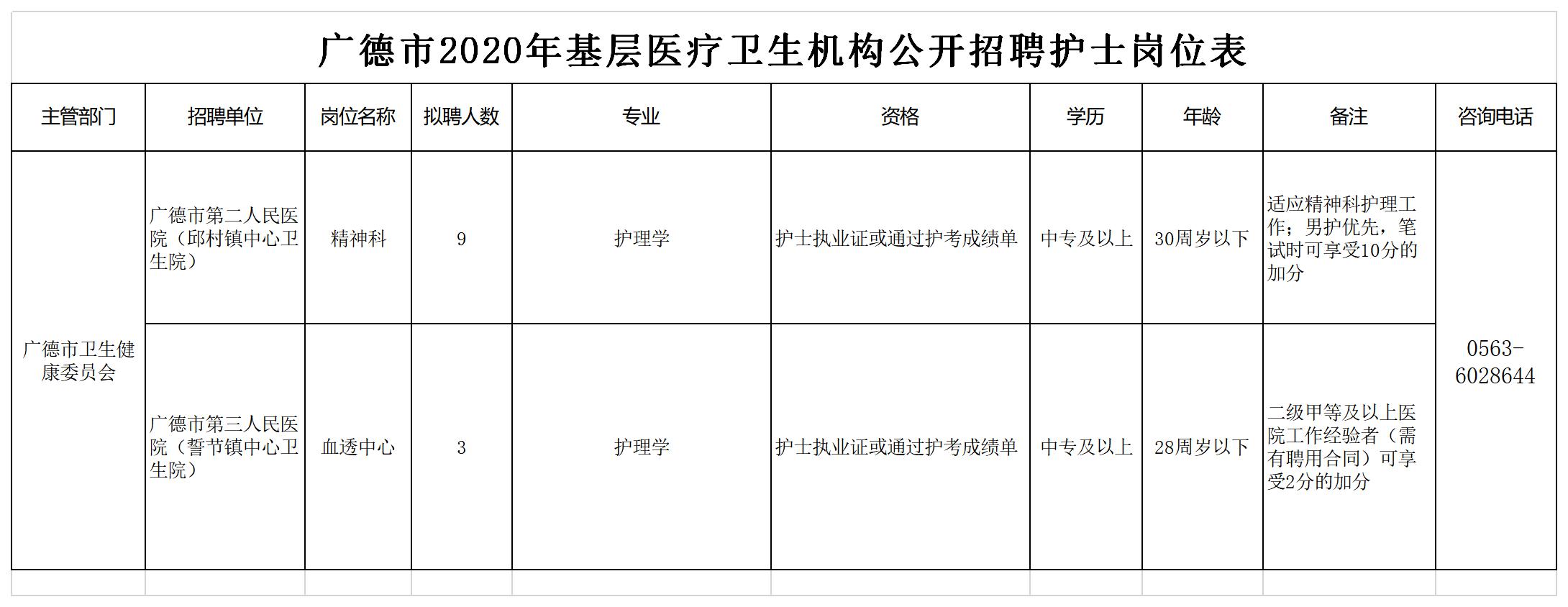 